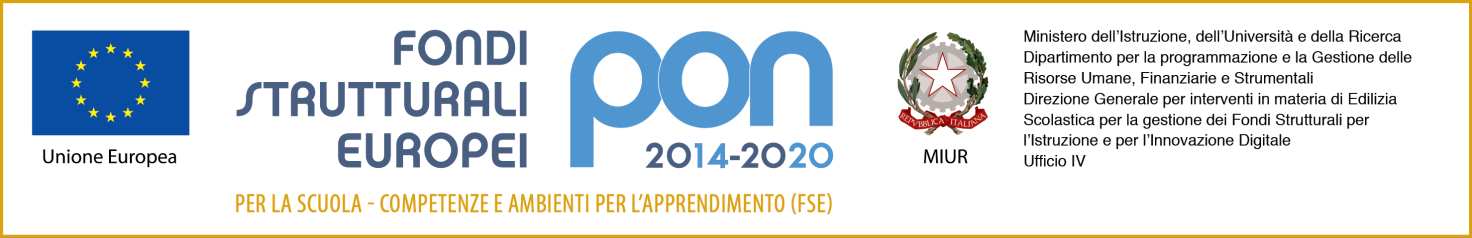 Codice progetto: 10.2.1A-FSEPON-SI2019-31CUP: J18H18000560007ALLEGATO B – Scheda di autovalutazione -  TUTORIl/La sottoscritto/a __________________________________________, nato/a a_____________________il ________________, e residente a ___________________ in via __________________________, n.__Consapevole delle sanzioni penali, nel caso di dichiarazioni non veritiere, di formazione o uso di atti falsi, richiamate dall’art. 76 del DPR 445/2000, dichiara che i titoli di seguito elencati e auto-valutati trovano facile riscontro nel Curriculum Vitae allegatoTITOLI CULTURALI (fino ad un massimo di punti 20)TITOLI DI SERVIZIO E PROFESSIONALI (fino ad un massimo di punti 20)N.B. Per ogni anno scolastico di servizio si valuta un solo titolo secondo il punteggio più favorevoleFIRMA………RISERVATO Alla CommissioneTOTALE   PUNTEGGIO ATTRIBUITO DALLA COMMISSIONE	_______________/40Programma Operativo Nazionale “Per la scuola – Competenze e ambienti per l’apprendimento” 2014-2020 ProgrammaOperativoNazionale2014IT05M2OP001Obiettivo Specifico 10.2 – Miglioramento delle competenze chiave degli allievi, anche mediante il supporto dello sviluppo delle capacità di docenti, formatori e staff. Azione 10.2.1 Azioni specifiche per la scuola dell’infanzia (linguaggi e multimedialità, espressione creativa,  espressività corporea); Istituto  COMPRENSIVO   “CARLO V”Via dello Stadio, 32  -  CARLENTINI (SR)e-mail: sric81900e@istruzione.it  pec: sric81900e@pec.istruzione.it- 095.993791 – fax 095.992865 DESCRIZIONEPUNTIDa compilare a cura del candidatoRiservato alla commissioneTitolo di studio ulteriore rispetto a quello necessario per l’accesso al ruolo (si valuta il titolo più alto)PUNTIDa compilare a cura del candidatoRiservato alla commissioneLaurea3Diploma Istruzione superiore (ulteriore al primo)2DESCRIZIONEPUNTIDa compilare a cura del candidatoRiservato alla commissioneAltri titoli PUNTIDa compilare a cura del candidatoRiservato alla commissionea) Dottorato di ricerca, inerente l’incarico (si valuta un solo titolo)6b) Master o attestato di corso di perfezionamento, conseguito presso università in Italia o all’estero, di durata annuale corrispondente a 1.500 ore o 60 crediti con esame individuale finale, pertinente alla tematica del modulo (si valuta un solo titolo)2c) Corsi di formazione, della durata di non meno di 20 ore (organizzati da soggetti qualificati e/o enti accreditati): pertinenti con l’incarico (si valuta un solo titolo) 3d) Certificazione di competenze informatiche: ECDL, Microsoft Office Specialist, IC3, MCAS, ICL, P.E.K.I.T. (si valuta una sola certificazione).4DESCRIZIONEPUNTI Da compilare a cura del candidatoDa compilare a cura del candidatoDa compilare a cura del candidatoRiservato alla commissioneDESCRIZIONEPUNTI N°DiincarichiSpecificare gli a.s. di attribuzione incaricoPUNTI TOTALIRiservato alla commissione1Per ogni incarico, in anni scolastici distinti, in qualità di tutor in progetti PON-POR, coerenti con le tematiche del modulo richiesto (fino ad un massimo di punti 10)22Per ogni incarico, in anni scolastici distinti, in qualità di TUTOR in progetti PON-POR, (esclusi quelli dichiarati al punto 1, fino ad un massimo di punti 5)13Per ogni anno di insegnamento nell’ordine di scuola a cui è indirizzato il modulo (fino ad un massimo di punti 5)1